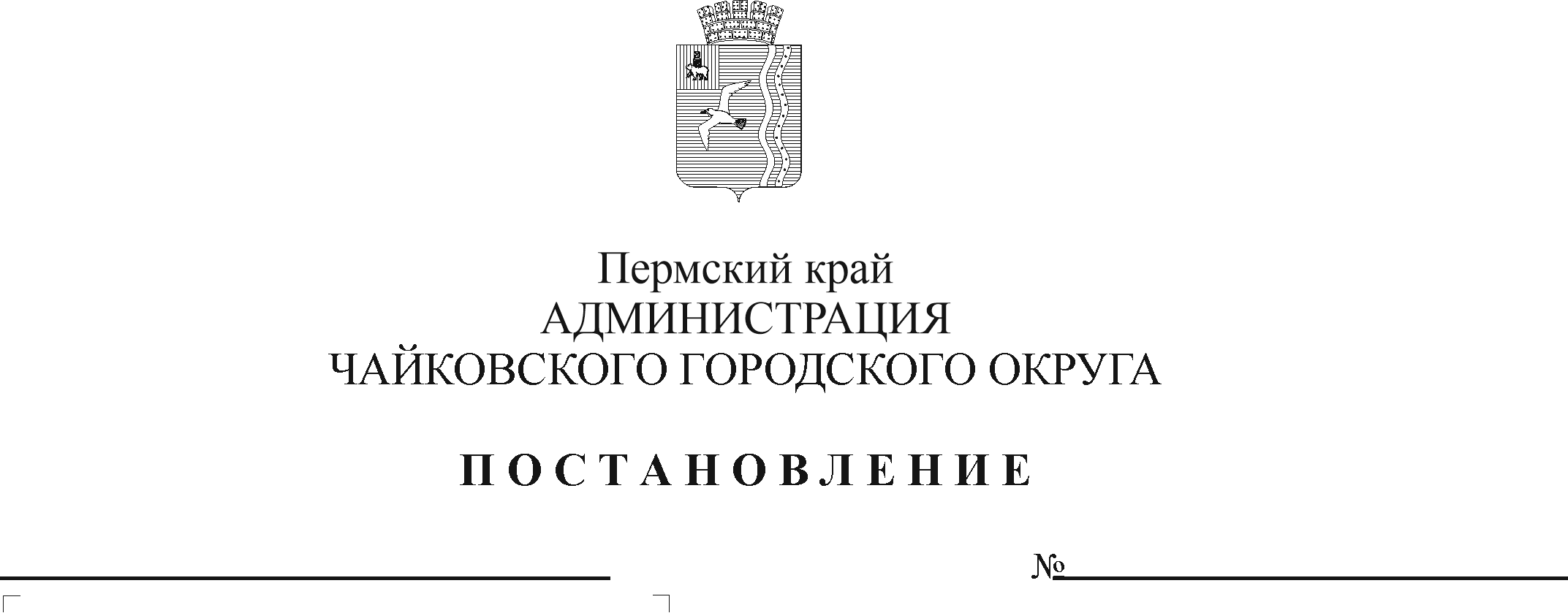 В соответствии со статьей 78.1 Бюджетного кодекса Российской Федерации, постановлением Правительства Российской Федерации от 22 февраля 2020 г. № 203 «Об общих требованиях к нормативным правовым актам и муниципальным правовым актам, устанавливающим порядок определения объема и условия предоставления бюджетным и автономным учреждениям субсидий на иные цели», постановлением Правительства Пермского края от 15 июля 2019 г. № 477-п «Об утверждении порядка предоставления, распределения и расходования иного межбюджетного трансферта на создание комфортной городской среды в малых городах и исторических поселениях – победителях Всероссийского конкурса лучших проектов создания комфортной городской среды», Уставом Чайковского городского округаПОСТАНОВЛЯЮ:Утвердить прилагаемый Порядок предоставления и расходования бюджетных средств на реализацию  проекта «О, берег» в рамках  Всероссийского конкурса лучших проектов создания комфортной городской среды в малых городах и исторических поселениях.Определить главными распорядителями бюджетных средств на реализацию проекта «О, берег» в рамках  Всероссийского конкурса лучших проектов создания комфортной городской среды в малых городах и исторических поселениях Управление культуры и молодежной политики администрации Чайковского городского округа, Управление строительства и архитектуры администрации Чайковского городского округа.3. Опубликовать постановление в муниципальной газете «Огни Камы» и разместить на официальном сайте администрации Чайковского городского округа.4. Постановление вступает в силу после его официального опубликования. 5. Контроль за исполнением постановления возложить на заместителя главы администрации Чайковского городского округа по строительству и земельно-имущественным отношениям.Глава городского округа –глава администрацииЧайковского городского округа                                                   Ю.Г. ВостриковУТВЕРЖДЕНпостановлением администрацииЧайковского городского округаот __________ № ______ПОРЯДОКпредоставления и расходования бюджетных средств на реализацию проекта «О, берег» в рамках Всероссийского конкурса лучших проектов создания комфортной городской среды в малых городах и исторических поселениях1. Общие положенияНастоящий Порядок предоставления и расходования бюджетных средств на реализацию  проекта «О, берег» в рамках  Всероссийского конкурса лучших проектов создания комфортной городской среды в малых городах и исторических поселениях (далее - Порядок) разработан в соответствии со статьей 78.1 Бюджетного кодекса Российской Федерации, постановлением Правительства Российской Федерации от 22 февраля 2020 г. № 203 «Об общих требованиях к нормативным правовым актам и муниципальным правовым актам, устанавливающим порядок определения объема и условия предоставления бюджетным и автономным учреждениям субсидий на иные цели», постановлением Правительства Пермского края от 15 июля 2019 г. № 477-п «Об утверждении порядка предоставления, распределения и расходования иного межбюджетного трансферта на создание комфортной городской среды в малых городах и исторических поселениях – победителях Всероссийского конкурса лучших проектов создания комфортной городской среды», в целях создания комфортной городской среды в рамках реализации федерального проекта «Формирование комфортной городской среды» национального проекта «Жилье и городская среда».Средства предоставляются в пределах бюджетных ассигнований и лимитов бюджетных обязательств, предусмотренных главным распорядителям бюджетных средств на реализацию проекта «О, берег», в сводной бюджетной росписи бюджета Чайковского городского округа на соответствующий финансовый год и на плановый период.Настоящий Порядок устанавливает условия и порядок  предоставления и расходования средств на реализацию проекта «О, берег» в рамках Всероссийского конкурса лучших проектов создания комфортной городской среды в малых городах и исторических поселениях. Средства на реализацию проекта «О, берег» предоставляются:Управлению строительства и архитектуры администрации Чайковского городского округа (далее – Управление СиА) в виде бюджетных ассигнований на обеспечение выполнения бюджетной сметы и направляются на расходы, связанные с реализацией проекта «О, берег» в рамках  Всероссийского конкурса лучших проектов создания комфортной городской среды в малых городах и исторических поселениях. подведомственному Управлению культуры и молодежной политики администрации Чайковского городского округа (далее Управление КиМП) муниципальному бюджетному учреждению культуры «Дворец культуры» (далее - Учреждение) в виде субсидии на иные цели (далее - субсидия).Условия и порядок предоставления и расходования субсидииДля получения субсидии Учреждение предоставляет в Управление КиМП следующие документы:пояснительную записку, содержащую обоснование необходимости в предоставлении субсидии, в том числе предварительную смету на реализацию проекта «О, берег», подготовленную Управлением СиА;локальный сметный расчет на реализацию проекта, согласованный с МКУ «Чайковское УКС», подготовленный Управлением СиА;документы, подтверждающие отсутствие у Учреждения задолженности по уплате налогов, сборов и иных обязательных платежей в бюджеты бюджетной системы Российской Федерации.Управление КиМП рассматривает предоставленные Учреждением в соответствии с пунктом 2.1 настоящего Порядка документы в течение пяти рабочих дней со дня их предоставления.Основаниями для отказа Учреждению в предоставлении субсидии являются:несоответствие представленных Учреждением документов требованиям, определенным в соответствии с пунктом 2.1 настоящего Порядка, или непредставление (представление не в полном объеме) указанных документов;недостоверность информации, содержащейся в документах, представленных Учреждением.На первое число месяца, предшествующего месяцу заключения соглашения о предоставлении субсидии, Учреждение должно соответствовать следующим требованиям:отсутствие у Учреждения неисполненной обязанности по уплате налогов, сборов, страховых взносов, пеней, штрафов, процентов, подлежащих уплате в соответствии с законодательством Российской Федерации о налогах и сборах;отсутствие у Учреждения просроченной задолженности по возврату в бюджет Чайковского городского округа субсидий, предоставленных, в том числе в соответствии с иными правовыми актами и просроченной задолженностью перед бюджетом Чайковского городского округа.2.5.	При принятии решения о предоставлении субсидии Управление КиМП в течение 15 рабочих дней со дня принятия такого решения заключает с Учреждением соглашение о предоставлении субсидии за счет средств  федерального бюджета  с использованием государственной интегрированной информационного системы управления общественными финансами «Электронный бюджет» по типовой форме, утверждаемой Министерством финансов Российской Федерации, за счет средств бюджета Чайковского городского округа в информационной системе планирования бюджета «АЦК-Планирование» по типовой форме, утверждаемой Управлением финансов и экономического развития администрации Чайковского городского округа (далее – Управление ФиЭР), подготовленным Управлением  СиА.2.6. Условием заключения Соглашения является соответствие Учреждения требованиям, установленным пунктом 2.4 настоящего Порядка.2.7. Субсидия предоставляется Управлением КиМП Учреждению на отдельный лицевой счет, открытый в Управлении ФиЭР.2.8. Перечисление субсидии Учреждению осуществляется в сроки и в суммах, установленных соглашением.2.9. Направления расходования субсидии: на благоустройство в рамках реализации проекта «О, берег», в том числе:установка павильонов (монтаж каркаса павильонов, установка павильонов, подпорные стенки, монолитные лестницы)павильоны – отделочные работы;электроснабжение павильонов;внутренний водопровод павильонов;внутренняя канализация павильонов;отопление, вентиляция павильонов;сети связи павильонов;наружные сети водоснабжения к павильонам;наружные сети канализации к павильонам;наружное освещение;земляные работы, устройство площадок, проездов, малые архитектурные формы.2.10. Субсидия расходуется Учреждением на основании: заключенных в соответствии с действующим законодательством договоров; актов выполненных работ (оказанных услуг); счетов; счетов-фактур; счетов на авансовый платеж (если данные условия предусмотрены договором); товарных накладных, прочих документов о приемке работ (оказанных услуг). Все указанные документы должны быть проверены и согласованы МКУ «Чайковское УКС».2.11. Расходы средств субсидии осуществляются в соответствии с Федеральным законом от 5 апреля 2013 г. № 44-ФЗ «О контрактной системе в сфере закупок товаров, работ, услуг для обеспечения государственных и муниципальных нужд».2.12. Субсидия, предоставляемая Учреждению, не может быть использована на цели, не определенные настоящим Порядком.2.13. Показателями результативности предоставления субсидии является: благоустройство северного пляжаблагоустройство территории за санаторием «Чайка»установка павильонов.Значения показателей результативности предоставления субсидии устанавливается соглашением.  3. Предоставление отчетности, осуществление контроля и применение мер ответственности 3.1. Учреждение ежеквартально, не позднее 5 числа месяца, следующего за отчетным периодом,  представляет в Управление КиМП:отчет о расходовании субсидии из бюджета Чайковского городского округа на иные цели по форме согласно приложению 1 к настоящему Порядку с приложением копий документов, подтверждающих расходы, подготовленный и направленный в Учреждение Управлением СиА в срок до 4 числа месяца, следующим за отчетным периодом;отчет о достижении результатов предоставления субсидии по форме согласно приложению 2 к настоящему Порядку, подготовленный и направленный в Учреждение Управлением СиА в срок до 4 числа месяца, следующего за отчетным периодом.3.2. Учреждение несет ответственность за нецелевое использование субсидии, несоблюдение условий ее предоставления, установленных настоящим Порядком и (или) соглашением в соответствии с действующим законодательством.Управление СиА несет ответственность за достоверность представленных в Управление КиМП отчетов и прилагаемых к ним документов.3.3. В случае выявления факта нецелевого использования средств, не достижения значений показателей результативности использования субсидии, а также нарушения условий, установленных при предоставлении субсидии, субсидия подлежит возврату в бюджет Чайковского городского округа, в соответствии с действующим законодательством.3.4. Неиспользованные в текущем финансовом году остатки субсидии подлежат возврату Учреждением в бюджет Чайковского городского округа в срок, установленный соглашением. При наличии у Учреждения потребности в указанных средствах Учреждение по согласованию с Управлением СиА представляет в Управление КиМП в течение первых 10 рабочих дней года, следующего за годом предоставления субсидии, информацию о наличии у Учреждения неисполненных обязательств, источником обеспечения которых являются неиспользованные на 1 января года, следующего за годом предоставления субсидии, остатки субсидии, а также документы (копии документов), подтверждающие наличие и объем указанных обязательств Учреждения, подготовленные Управлением СиА.3.5. В случае не достижения результатов предоставления субсидии, установленных п.2.13 настоящего Порядка, субсидия подлежит возврату в бюджет Чайковского городского округа, в соответствии с действующим законодательством.3.6.	Контроль за использованием субсидии, соблюдением требований и условий ее предоставления, установленных настоящим Порядком и (или) соглашением, осуществляет Управление КиМП, Управление ФиЭР, Управление СиА, Контрольно-счетная палата Чайковского городского округа.Приложение 1к Порядку предоставления и расходования бюджетных средств на реализацию  проекта «О, берег» в рамках  Всероссийского конкурса лучших проектов создания комфортной городской среды в малых городах и исторических поселенияхУчреждение:__________________/____________________/М.П.Приложение 2к Порядку предоставления и расходования бюджетных средств на реализацию  проекта «О, берег» в рамках  Всероссийского конкурса лучших проектов создания комфортной городской среды в малых городах и исторических поселенияхОТЧЕТ
о достижении результатов предоставления субсидии округа на иные цели, на реализацию проекта «О, берег» в рамках Всероссийского конкурса лучших проектов создания комфортной городской среды в малых городах и исторических поселенияхв 20__ годуУчреждение:__________________/____________________/М.П.ОТЧЕТо расходовании целевой субсидии из бюджета Чайковского городского округа на реализацию проекта «О, берег» в рамках Всероссийского конкурса лучших проектов создания комфортной городской среды в малых городах и исторических поселенияхна "___" ______________ 20__ г.Наименование учреждения __________________________________________________Соглашение о предоставлении целевой субсидии № _______ от ___________________Наименование проекта _____________________________________________________Мероприятие _____________________________________________________________Размер целевой субсидии (руб.) ______________________________________________Направления расходования средствНаименование товаров, работ, услугКоличество (ед.)Утверждена сумма средств по смете (руб.)Фактическая израсходованная сумма средств (руб.)ОтклонениеПримечания...1)...2)............1)...2).........Остаток неиспользованной целевой субсидии, подлежащей возврату в бюджет (заполняется по итогу года)__________________________________________________________________________(цифрами и прописью)№
п/пНаименование показателяПоказатели результативности использования субсидииПоказатели результативности использования субсидииПоказатели результативности использования субсидииПоказатели результативности использования субсидии№
п/пНаименование показателяЕдиница измеренияПлановое значение показа теляФактическое значение показателяХарактеристика причин отклонения от плановых значений1234561Благоустройство северного пляжаединица2Благоустройство территории за санаторием «Чайка»единица3Установка  павильоновединица